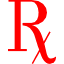                Prescription            DIAGNOSIS:		_____________________________________Footwear: 			Please use ICD-10 codesA5500 – Therapeutic Shoes – 1 pairWith: (please circle one)A5512 – Heat Molded Diabetic Inserts – 3 PairOrA5514 – Custom Molded Diabetic Inserts – 3 pair………………………………………………………………….Physician’s Signature _______________________________________Date:____________________Physician’s Name (Printed) __________________________________UPIN#___________________Physician’s Address ________________________________________NPI#____________________City _________________State____________Zip__________Phone (____) ___________________PURPOSE (desired effects):   Patient objective is to transfer from high to low pressure areas, giving protection for the insensitive diabetic foot, absorb shock and reduce shearing, modify weight transfer patterns, limit motion of painful inflamed joints, facilitate ambulating and maximize comfort.Patient’s Name:Patient’s Address:City/State/Zip:Patient’s Phone: DOB:  DOB:  DOB:  DOB: 